广元市住房公积金管理中心精神文明建设工作动态2018 年 第 7 期广元市住房公积金管理中心办公室             2018 年 10月31日*苍溪管理部获县2017年度驻村帮扶工作先进集体*资窗体顶端窗体顶端*旺苍管理部多方协调化解贫困户矛盾困难窗体顶端*管理中心领导赴旺苍火炬村调研扶贫工作窗体顶端窗体顶端*管理中心开展2018年扶贫日捐赠活动窗体底端苍溪管理部获县2017年度驻村帮扶工作先进集体窗体顶端近日，市住房公积金管理中心苍溪管理部被苍溪县委、县政府表彰为“2017年度驻村帮扶工作先进集体”并获三等奖。在全县200多个帮扶单位中获此殊荣实属不易，苍溪管理部帮扶的高坡镇玉帝村发生的巨大改变，赢得了当地党委政府和广大村民的充分肯定和好评。近年来，在市住房公积金管理中心党组的坚强领导下，苍溪管理部统一思想，提高认识，发扬团结协作、吃苦耐劳、勇于开拓的精神，不断加大对所帮扶的苍溪县高坡镇玉帝村脱贫攻坚力度，取得了实实在在的成效。一是高度重视，做好前期基础工作。在接到帮扶任务后，管理部第一时间向党组汇报，中心党组召开专题会议，成立了以市中心分管领导为队长，管理部主任为组长、相关科室为成员的帮扶工作队，多次调研该村基础设施、产业发展和村务党建等情况，就有关问题与镇党委、政府协调。同时深入贫困户家中，了解生产生活困难，因户施策，制定帮扶计划、细化帮扶措施。同时，严格驻村人员管理制度和驻村纪律，挤出办公经费加强后勤保障，有力支持了工作开展。二是上下联动，力求帮扶落地见效。管理部主动汇报，中心通过各种渠道向相关部门争取支持。目前已争取到位各类项目资金51万元（其中：村道建设25万、村委会办公楼改造13万、产业园区防旱池建设5万、环境整治资金8万），协助该村完成村道硬化2公里、完成村委会办公楼改造及院坝硬化，产业园区防旱池两口、易地搬迁14户和危房改造16户等建设。中心从机关经费中支持该村贫困户产业发展扶持资金约4万元，连续两年向贫困户发放鸡苗3200多只；几年来向贫困户发放春节及过冬慰问物资约2万多元；向村委会赠送一批电脑、打印机和文件柜等价值约2万元的办公设备，改善其办公条件。三是固本强基，协助加强基层组织建设。帮扶工作队协助该村加强基层组织建设和村级治理能力，将党性强、敢担当、信誉好的同志换届选举进入村两委班子，充分发挥村级组织在脱贫攻坚中的战斗堡垒作用。健全“三会一课”制度，加强与农村党员交流谈心，掌握其思想动态，凝聚人心，积极发展新党员和培育后备力量，鼓励和培训党员干部争做产业发展带头人；协助该村建立农民夜校，并充分利用好“农民夜校”、村组会议等平台，开展“三讲一议”活动，提升村民素质能力。深入农户家中和田间地头，宣讲党和国家扶贫政策，并采取走出去请进来等多种方式，将技术能手、产业大户、道德模范等先进典型请进村现身说法，传授“致富经”，倡树文明新风，既提高村民生产技能，又树立“自强自立、脱贫争先、感恩奋进”的良好风气。四是横向互动，优势互补形成帮扶合力。与共帮单位县中医院紧密联系，聚焦帮扶，充分发挥各自优势，不断创新帮扶方式，面向全村开展免费义诊300多人次，联系多家社会爱心企业向该村投入资金约6万多元，开展“六一”儿童慰问活动、赠送猕猴桃树苗、家具等物资；同时，两家帮扶单位积极组织职工，大力开展“同吃同住同劳动”活动，深入农户家中、田间地头，摆家常、话发展、讲政策、帮劳动，不断加深与群众的紧密联系，扎实推进帮扶结对工作。（办公室  苍溪管理部）窗体底端窗体顶端旺苍管理部多方协调化解贫困户矛盾困难近日，市住房公积金管理中心旺苍管理部帮扶驻村工作队经过数次多方协调，成功解决帮扶该县大河乡火炬村建档贫困户贾朝听与他人的经济纠纷，将矛盾化解在基层。2017年3月，现年78岁的贫困户贾朝听利用自家池堰进行活水养鱼，但因该村6月修社道，施工方截断了他家池堰的水源，导致鱼苗全部死亡，造成经济损失5000多元。同时，施工方占用其田地也未给予补偿。贾朝听与村委会及施工方就赔偿事宜多次协商无果后，即将上访。旺苍管理部帮扶驻村工作队得知这一消息后，立即到火炬村实地走访，摸清情况，找到当事双方、村两委数次进行调解，并协调县司法局提供法律援助，经过讲法律、讲道理，反复说、反复劝，最终当事双方被驻村工作队队员耐心、细心、诚挚的工作所感化，就经济赔偿事宜达成一致，贾朝听老人露出了满意的笑容。（旺苍管理部）窗体顶端管理中心领导赴旺苍火炬村调研扶贫工作窗体顶端9月27日，市住房公积金管理中心党组成员、副主任蒲永国深入贫困村旺苍县大河乡火炬村就扶贫攻坚工作进行调研督导，并协调县政府解决贫困村实际困难。蒲永国一行实地查看了火炬村脱贫产业发展、基础设施建设等情况，并入户走访了张天顺、贾潮听等贫困户，详细了解他们的产业发展、生活保障、易地搬迁、各项惠农政策落实、劳动技能培训等情况和存在的困难。随后召开了脱贫攻坚协调会，大河乡、火炬村相关负责人及驻村工作队汇报了脱贫攻坚工作情况及下一步工作打算。蒲永国强调，要对照“户脱贫”、“村退出”标准，按照“缺啥补啥”的原则，逐项对照、逐项补短、逐项达标，确保如期完成脱贫退出任务；驻村工作队要全力配合乡、村两委，高标准完成扶贫攻坚任务。同时，协调县政府解决五社入户路修复资金3-5万元，村办流水养鱼鱼塘建设资金25万元。旺苍县政府领导吴健，县农业局、扶贫移民局、水务局一同参加调研督导。（旺苍管理部）窗体顶端管理中心开展2018年扶贫日捐赠活动窗体底端窗体顶端2018年10月17日是我国第5个扶贫日，也是第26个国际消除贫困日，按照市扶贫开发领导小组办公室发出的扶贫日捐赠活动倡议，市住房公积金管理中心高度重视，积极组织开展“扶贫日”捐赠活动，大力弘扬中华民族传统美德，向帮扶的佛岩村和江石村捐款，用爱心和善举扶助贫困者走出困境，祝愿他们早日脱贫致富。捐赠活动现场，管理中心党组书记杨海生同志首先捐款，紧接着班子成员，机关干部职工纷纷捐款，奉献爱心。此次捐款，以管理中心名义向佛岩村、江石村各捐赠2000元，中心干部职工70余人共计捐款2830元，总捐款额6830元。（党总支）窗体底端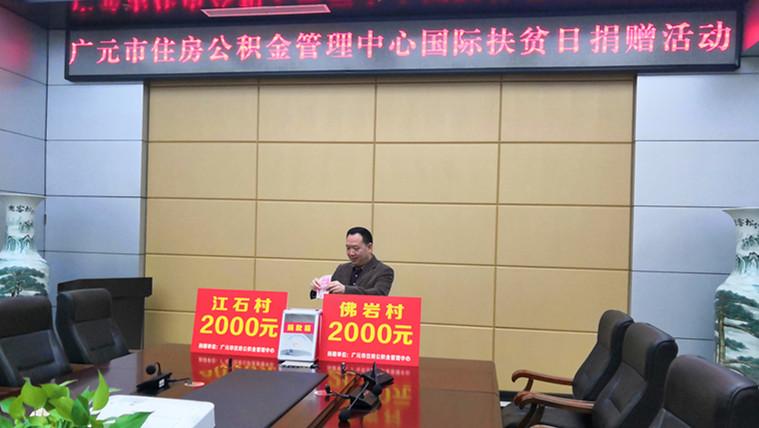 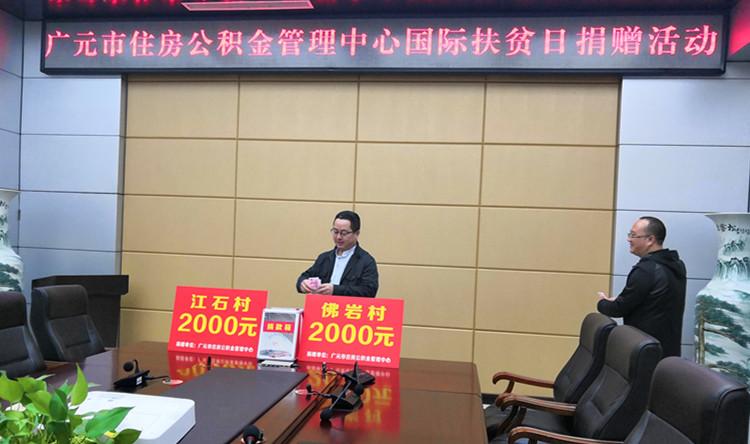 